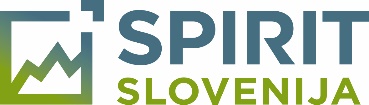 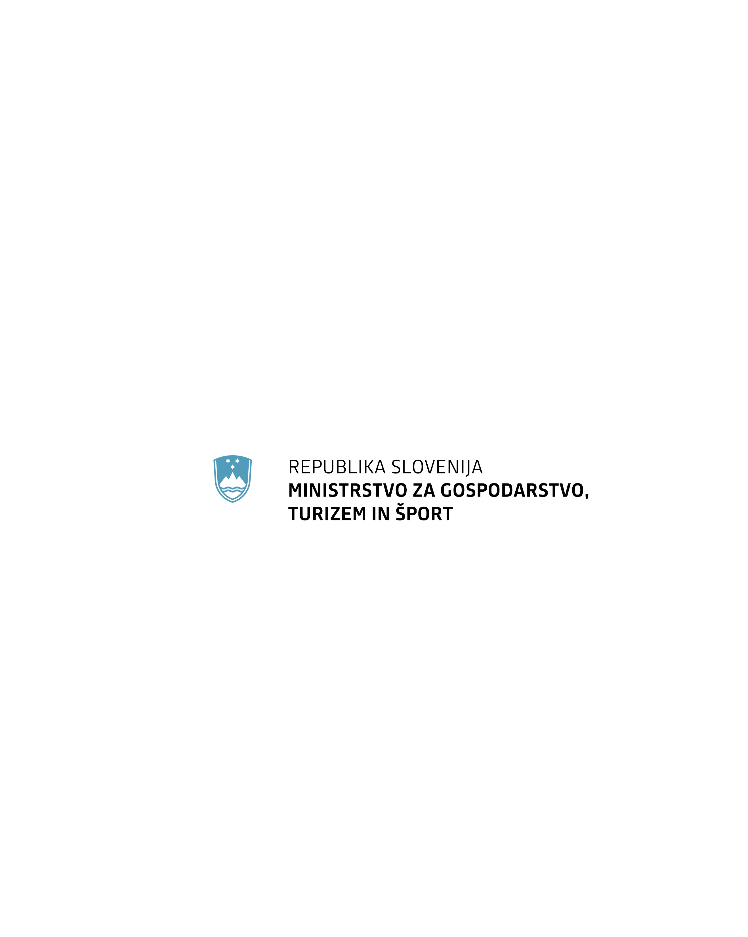 Obrazec št. 2: OPIS POSLOVNEGA MODELAObrazec izpolnite in ga v pdf obliki priložite vlogi pod priloga: POSLOVNI MODELObrazca ni potrebno podpisovati.POVZETEK POSLOVNEGA MODELA Ime in priimek prijaviteljice:Naziv podjetja:Vnesite opis poslovnega modela, ki zajema vse sestavine Canvas modela:1. Segmenti uporabnikov/kupcev (Poslovni model lahko zadovoljuje enega ali več segmentov kupcev.) 2. Vrednost za uporabnike     (Kako vaša ideja rešuje probleme kupcev in zadovoljuje njihove potrebe z vrednostjo za njih.) 3. Prodajni kanali (Kako bomo dosegali kupce- preko kakšne komunikacije, distribucije in prodajnih kanalov.) 4. Odnosi s strankami (Kako vzpostavimo in gradimo odnose s kupci – za vse segmente kupcev) 5. Prihodki (Kako ustvarjamo prihodke – kaj je dodana vrednost za uporabnike, za katero so pripravljeni plačati.) 6. Ključni viri ( Potrebna sredstva, oprema, znanja, ki zagotavljajo izpolnjevanje ciljev poslovnega modela.) 7. Ključne aktivnosti (Aktivnosti, ki so nujne za doseganje načrtovanih ciljev prodaje) 8. Ključna partnerstva (Nekatere aktivnosti lahko zaupamo zunanjim izvajalcem in nekatere vire pridobimo zunaj      podjetja ter odnosi z dobavitelji.) 9. Struktura stroškov (Kako oblikujemo ceno, ki zagotavlja pokritje vseh stroškov in ustvarjanje pozitivnega      poslovnega izida.)Omejitev: največ 5 A4 strani